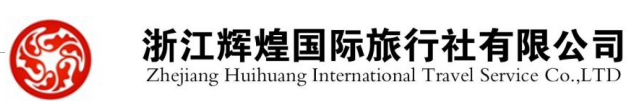 纯玩清迈清莱【绝色清城】-5晚6天行程单行程安排费用说明其他说明产品编号BTH1713775302jd出发地全国联运目的地行程天数6去程交通无返程交通无参考航班无无无无无产品亮点无无无无无产品介绍0购物品质》》》纯玩。购物，不走寻常路0购物品质》》》纯玩。购物，不走寻常路0购物品质》》》纯玩。购物，不走寻常路0购物品质》》》纯玩。购物，不走寻常路0购物品质》》》纯玩。购物，不走寻常路行程详情日期费用包含1：旅游合同中已经列明的费用；1：旅游合同中已经列明的费用；1：旅游合同中已经列明的费用；费用不包含1：旅游合同中已经列明的不包含的费用1：旅游合同中已经列明的不包含的费用1：旅游合同中已经列明的不包含的费用预订须知签证须知：中国大陆护照免签温馨提示一、常规的安全提示及内容，请仔细阅读旅游合同附件二